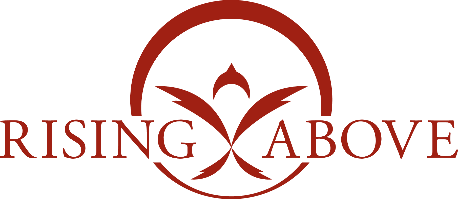 11007 - 106th StreetGrande Prairie, ABT8V 2Z3www.risingabovegp.com Rising Above – Organization Quick Facts & Stats(November 2017)Official Name:  Rising Above Ministry, Grande Prairie CRA Registration Number: 809800469RR0001Effective Date:  April 24, 2015 - Charity type:  Welfare OrganizationAddress:  11007 - 106 Street, Grande Prairie, AB T8V 2Z3Overview/Background:Rising Above Ministry was founded in 2007 to provide housing and supports for adult men and women trapped in 'cycles of defeat'.  Cycles of defeat include, but not limited to: addictions, anger, anxiety, shame, and poor self-esteem.  Rising Above provides a residential treatment HELPS program that includes:  Housing; Employment Readiness; Life Skills; Personal Development; and Spiritual Formation.  Non-residential and outreach programs are also provided to the community through an individualized service plan that fits the needs of each client.  Rising Above also offers one-on-one sessions and community awareness presentations to help people understand a variety of topics taught in our life skills classes.   Our participants and clients range from a wide variety of social economic situations, but a large portion struggle with homelessness, unemployment, relational crisis, and/or destructive lifestyles.  The Residential Treatment Program has housing capacity for 35 individuals (16 women - 3 houses) & 19 men Park Campus facility housing.  The number of beds doubled in 2017 due to the opening of the new Park Campus and the addition of another women’s house.  Park Campus also houses our administration and training center as of March 2017.  On December 2017 the Work Readiness program transitioned to a partnership with community employers to help Participants re-enter the workforce. Previous to this Rising Above operated, Second Chance Furniture Store, a 2nd hand furniture business that provided Participants with work readiness training and skills.  Second Chance store operated from 2012 until November 2017.  Rising Above partners with the City of Grande Prairie Community Social Development department and its’ housing agencies to transition and support participants in their recovery journeys.  Rising Above is largely funded through the generous donations of individuals, businesses, and other organizations/groups (e.g. Rotary Clubs) who believe in the cause of Rising Above, and want to see people break out of their cycles of defeat.  The local municipalities of the City of Grande Prairie, County of Grande Prairie, and MD of Greenview have also provided funding grants in the past year to support our capital projects and programs.  In addition, the Province of Alberta has supported the Park Campus transition project through the CEFP and CIP matching grant programs. Rising Above StatsSince moving into the new Park Campus facility in March 2017, there has been a significant increase in the number of (new) participants entering the program.  It is forecast that the number of participants entering the residential program will double in 2017 from 2016 numbers. Current occupancy 2017 (NOVEMBER), admission & wait-list, and RA grad numbers:*Significant Demand/Need exists from Corrections facilities and Diversion Programs (~30% of NEW (admissions) Residential participants).2016 Residential Stats =      Occupancy rate – 88.5%; 127 Wait Listed; 26 Grads2015 Residential Stats =      36 Wait Listed; 13 GradsCommunity Outreach Programs -     Emotional/Inner Healing Sessions = ~150 persons/yr; Annual Operating Expenses:  (2015/2016 fiscal year – April 1- March 31) = ~$585,000; 2016/2017 fiscal year = ~$705,000ProgramMonthOccupancyAdmissionsWait ListedRA GradsMENUp to Nov66.7 % rate491488WOMENUp to Nov55.6 % rate407618All61.3 % rate 89224*16